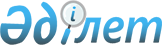 О внесении изменений и дополнений в решение XLII сессии Карагандинского городского маслихата III созыва от 15 декабря 2006 года N 5 "О бюджете города Караганды на 2007 год"
					
			Утративший силу
			
			
		
					Решение XLIV сессии III созыва Карагандинского городского маслихата от 10 января 2007 года N 3. Зарегистрировано управлением юстиции города Караганды 8 февраля 2007 года за N 8-1-48. Прекратило свое действие в связи с истечением срока - (письмо секретаря Карагандинского городского маслихата от 12 мая 2011 года N 2-9/224)      Сноска. Прекратило свое действие в связи с истечением срока - (письмо секретаря Карагандинского городского маслихата от 12.05.2011 N 2-9/224).

      В соответствии с Бюджетным кодексом Республики Казахстан, Законом Республики Казахстан "О местном государственном управлении в Республике Казахстан" Карагандинский городской маслихат РЕШИЛ:



      1. Внести в решение XLII сессии Карагандинского городского маслихата III созыва от 15 декабря 2006 года N 5 "О бюджете города Караганды на 2007 год" (зарегистрировано в Реестре государственной регистрации нормативных правовых актов за N 8-1-46, опубликовано в газете "Взгляд на события" от 20 декабря 2006 года N 69 (185) следующие изменения и дополнения:

      1) в пункте 1:

      в подпункте 1):

      цифры "13 764 985" заменить цифрами "18 001 894";

      цифры "645 932" заменить цифрами "4 856 115";

      в подпункте 2):

      цифры "13 680 772" заменить цифрами "18 230 003";

      в подпункте 3):

      цифры "84 213" заменить цифрами "-228 109";

      подпункт 5) изложить в следующей редакции:

      "5) дефицит бюджета - -208 998 тысяч тенге;";

      подпункт 6) изложить в следующей редакции:

      "6) финансирование дефицита бюджета - 208 998 тысяч тенге;";

      2) пункт 3 изложить в следующей редакции:

      "3. Учесть, что в составе доходов бюджета города предусмотрены целевые трансферты из областного бюджета в сумме 4 856 115 тысяч тенге, в том числе:

      645 932 тысячи тенге на выплату заработной платы государственным служащим, работникам государственных учреждений, не являющимся государственными служащими, и работникам казенных предприятий;

      53 943 тысячи тенге на реализацию региональной программы капитального ремонта и укрепления материально - технической базы организаций образования Карагандинской области на 2005-2007 годы, в том числе на капитальный ремонт и укрепление материально-технической базы государственных организаций образования - 31 727 тысяч тенге, создание лингафонных и мультимедийных кабинетов для государственных учреждений среднего общего образования - 22 216 тысяч тенге;

      149 992 тысячи тенге на реализацию региональной программы развития образования Карагандинской области на 2006-2010 годы;

      276 000 тысяч тенге на реализацию региональной программы развития сферы культуры Карагандинской области на 2007-2009 годы;

      2 412 тысячи тенге на реализацию региональной программы реабилитации инвалидов Карагандинской области на 2006-2008 годы на материальное обеспечение детей-инвалидов, воспитывающихся и обучающихся на дому;

      1 847 104 тысячи тенге на реализацию региональных программ развития автомобильных дорог Карагандинской области на 2006-2012 годы, обеспечения безопасности дорожного движения на 2007-2009 годы, на благоустройство, озеленение, освещение и на реализацию программ развития жилищно-коммунального хозяйства, "Мой двор";

      8 384 тысячи тенге на реализацию региональной программы "Программа поддержки и развития малого предпринимательства Карагандинской области на 2007-2009 годы" на обеспечение поддержки малого предпринимательства;

      1 105 669 тысяч тенге на развитие и обустройство инженерно-коммуникационной инфраструктуры в соответствии с региональной программой "Развитие жилищного строительства по Карагандинской области на 2005-2007 годы";

      7 000 тысяч тенге на развитие коммунального хозяйства;

      425 000 тысяч тенге на формирование и увеличение уставного капитала юридических лиц;

      14 164 тысячи тенге на развитие человеческого капитала в рамках электронного правительства;

      42 300 тысяч тенге на оснащение учебным оборудованием кабинетов физики, химии, биологии в государственных учреждениях среднего общего образования;

      71 688 тысяч тенге на обеспечение содержания типовых штатов государственных учреждений общего среднего образования;

      3 487 тысяч тенге на подключение к Интернету и оплату трафика государственных учреждений среднего общего образования;

      19 204 тысячи тенге на приобретение и доставку учебников и учебно - методических комплексов для обновления библиотечных фондов государственных учреждений среднего общего образования;

      3 259 тысяч тенге на приобретение и доставку учебной, справочной и электронной литературы по изучению государственного языка для обновления библиотечных фондов государственных организаций среднего образования;

      11 097 тысяч тенге на создание лингафонных и мультимедийных кабинетов для государственных учреждений среднего общего образования;

      296 тысяч тенге на организацию питания, проживания и подвоза детей к пунктам тестирования;

      39 036 тысяч тенге на содержание вновь вводимых объектов образования;

      3 427 тысяч тенге на компенсацию повышения тарифа абонентской платы за телефон социально-защищаемым гражданам, являющимся абонентами городских сетей телекоммуникаций;

      23 001 тысячи тенге на обеспечение нуждающихся инвалидов обязательными гигиеническими средствами и предоставление услуг специалистами жестового языка, индивидуальными помощниками в соответствии с индивидуальной программой реабилитации инвалида;

      100 000 тысяч тенге на развитие системы водоснабжения, в соответствии с региональной программой "Питьевые воды на 2002-2010 годы";

      3 720 тысяч тенге на передаваемые административные функции в рамках разграничения полномочий между уровнями государственного управления.";

      3) дополнить пунктом 3-1 следующего содержания:

      "3-1. Учесть, что в составе поступлений бюджета города на 2007 год предусмотрены бюджетные кредиты в сумме 273 558 тысяч тенге на строительство жилья по нулевой ставке вознаграждения (интереса) в соответствии с Государственной программой развития жилищного строительства в Республике Казахстан на 2005-2007 годы.";

      4) дополнить пунктами 6-1, 6-2, 6-3, 6-4, 6-5, 6-6, 6-7, 6-8, 6-9, 6-10, 6-11, 6-12, 6-13, 6-14, 6-15, 6-16, 6-17, 6-18, 6-19, 6-20, 6-21, 6-22, 6-23 следующего содержания:

      "6-1. Учесть, что в составе расходов бюджета города предусмотрены целевые текущие трансферты на реализацию региональной программы капитального ремонта и укрепления материально-технической базы организаций образования Карагандинской области на 2005-2007 годы в сумме 53 943 тысячи тенге, в том числе на капитальный ремонт и укрепление материально-технической базы государственных организаций образования - 31 727 тысяч тенге, создание лингафонных и мультимедийных кабинетов для государственных учреждений среднего общего образования - 22 216 тысяч тенге;

      6-2. Учесть, что в составе расходов бюджета города предусмотрены целевые текущие трансферты на региональную программу развития образования Карагандинской области на 2006-2010 годы в сумме 149 992 тысячи тенге;

      6-3. Учесть, что в составе расходов бюджета города предусмотрены целевые текущие трансферты на реализацию региональной программы развития сферы культуры Карагандинской области в сумме 276 000 тысячи тенге;

      6-4. Учесть, что в составе расходов бюджета города предусмотрены целевые текущие трансферты на реализацию региональной программы реабилитации инвалидов Карагандинской области на 2006-2008 годы на материальное обеспечение детей-инвалидов, воспитывающихся и обучающихся на дому в сумме 2 412 тысячи тенге;

      6-5. Учесть, что в составе расходов бюджета города предусмотрены целевые текущие трансферты на реализацию региональных программ развития автомобильных дорог Карагандинской области на 2006-2012 годы, обеспечения безопасности дорожного движения на 2007-2009 годы, на благоустройство, озеленение, освещение и на реализацию программ развития жилищно-коммунального хозяйства, "Мой двор" - 1 847 104 тысячи тенге;

      6-6. Учесть, что в составе расходов бюджета города предусмотрены целевые текущие трансферты на реализацию региональной программы "Программа поддержки и развития малого предпринимательства Карагандинской области на 2007-2009 годы" на обеспечение поддержки малого предпринимательства в сумме 8 384 тысячи тенге;

      6-7. Учесть, что в составе расходов бюджета города предусмотрены целевые трансферты на развитие в сумме 1 105 669 тысяч тенге на развитие и обустройство инженерно-коммуникационной инфраструктуры в соответствии с региональной программой "Развитие жилищного строительства по Карагандинской области на 2005-2007 годы";

      6-8. Учесть, что в составе расходов бюджета города предусмотрены целевые трансферты на развитие в сумме 7 000 тысяч тенге на развитие коммунального хозяйства;

      6-9. Учесть, что в составе расходов бюджета города предусмотрены целевые трансферты на развитие на формирование и увеличение уставного капитала юридических лиц в сумме 425 000 тысяч тенге;

      6-10. Учесть, что в составе расходов бюджета города предусмотрены целевые трансферты на развитие в сумме 14 164 тысячи тенге на развитие человеческого капитала в рамках электронного правительства;

      6-11. Учесть, что в составе расходов бюджета города предусмотрены целевые текущие трансферты на оснащение учебным оборудованием кабинетов физики, химии, биологии в государственных учреждениях среднего общего образования в сумме 42 300 тысяч тенге;

      6-12. Учесть, что в составе расходов бюджета города предусмотрены целевые текущие трансферты на обеспечение содержания типовых штатов государственных учреждений общего среднего образования в сумме 71 688 тысячи тенге;

      6-13. Учесть, что в составе расходов бюджета города предусмотрены целевые текущие трансферты на подключение к Интернету и оплату трафика государственных учреждений среднего общего образования в сумме 3 487 тысячи тенге;

      6-14. Учесть, что в составе расходов бюджета города предусмотрены целевые текущие трансферты на приобретение и доставку учебников и учебно-методических комплексов для обновления библиотечных фондов государственных учреждений среднего общего образования в сумме 19 204 тысячи тенге;

      6-15. Учесть, что в составе расходов бюджета города предусмотрены целевые текущие трансферты на приобретение и доставку учебной, справочной и электронной литературы по изучению государственного языка для обновления библиотечных фондов государственных организаций среднего образования в сумме 3 259 тысяч тенге;

      6-16. Учесть, что в составе расходов бюджета города предусмотрены целевые текущие трансферты на создание лингафонных и мультимедийных кабинетов для государственных учреждений среднего общего образования в сумме 11 097 тысяч тенге;

      6-17. Учесть, что в составе расходов бюджета города предусмотрены целевые текущие трансферты на организацию питания, проживания и подвоза детей к пунктам тестирования в сумме 296 тысяч тенге;

      6-18. Учесть, что в составе расходов бюджета города предусмотрены целевые текущие трансферты на содержание вновь вводимых объектов образования в сумме 39 036 тысяч тенге;

      6-19. Учесть, что в составе расходов бюджета города предусмотрены целевые текущие трансферты на компенсацию повышения тарифа абонентской платы за телефон социально-защищаемым гражданам, являющимся абонентами городских сетей телекоммуникаций в сумме 3 427 тысяч тенге;

      6-20. Учесть, что в составе расходов бюджета города предусмотрены целевые текущие трансферты на обеспечение нуждающихся инвалидов обязательными гигиеническими средствами и предоставление услуг специалистами жестового языка, индивидуальными помощниками в соответствии с индивидуальной программой реабилитации инвалида в сумме 23 001 тысяча тенге, согласно приложению 4-1;

      6-21. Учесть, что в составе расходов бюджета города предусмотрены целевые трансферты на развитие в сумме 100 000 тысяч тенге на развитие системы водоснабжения, в соответствии с региональной программой "Питьевые воды на 2002-2010 годы";

      6-22. Учесть, что в составе расходов бюджета города предусмотрены целевые текущие трансферты на передаваемые административные функции в рамках разграничения полномочий между уровнями государственного управления - 3 720 тысяч тенге, согласно приложению 4-2;

      6-23. Учесть, что в составе расходов бюджета города на 2007 год предусмотрены бюджетные кредиты в сумме 273 588 тысяч тенге на строительство жилья по нулевой ставке вознаграждения (интереса) в соответствии с Государственной программой развития жилищного строительства в Республике Казахстан на 2005-2007 годы.";

      5) приложения 1, 2, 3 к указанному решению изложить в новой редакции согласно приложениям 1, 2, 3 к настоящему решению;

      6) дополнить приложениями 4-1, 4-2 согласно приложениям 4, 5 к настоящему решению.



      2. Настоящее решение вводится в действие с 1 января 2007 года.      Председатель

      внеочередной ХLIV сессии

      городского маслихата III созыва            М. Оспанова      Секретарь городского маслихата             К. Бексултанов

Приложение 1

к решению N 3

от 10 января 2007 годаПриложение 1

к решению N 5

от 15 декабря 2006 года 

Бюджет города Караганды на 2007 годIII. Операционное сальдо                                -228109

Приложение 2

к решению N 3

от 10 января 2007 годаПриложение 2

к решению N 5

от 15 декабря 2006 года 

Перечень бюджетных программ развития бюджета города Караганды на 2007 год, направленных на реализацию бюджетных инвестиционных проектов

Приложение 3

к решению N 3

от 10 января 2007 годаПриложение 3

к решению N 5

от 15 декабря 2006 года 

Бюджетные программы района имени Казыбек би и Октябрьского района

Приложение 4

к решению N 3

от 10 января 2007 годаПриложение 4-1

к решению N 5

от 15 декабря 2006 года 

Целевые текущие трансферты на обеспечение нуждающихся инвалидов обязательными гигиеническими средствами и предоставление услуг специалистами жестового языка, индивидуальными помощниками в соответствии с индивидуальной программой реабилитации инвалида                                                    тысяч тенге

Приложение 5

к решению N 3

от 10 января 2007 годаПриложение 4-2

к решению N 5

от 15 декабря 2006 года 

Целевые текущие трансферты на передаваемые административные функции в рамках разграничения полномочий между уровнями государственного управления
					© 2012. РГП на ПХВ «Институт законодательства и правовой информации Республики Казахстан» Министерства юстиции Республики Казахстан
				категориякатегориякатегориякатегорияСумма, тысяч тенгеклассклассклассСумма, тысяч тенгеподклассподклассСумма, тысяч тенгеНаименование12345I. Доходы180018941Налоговые поступления1133410101Подоходный налог55281432Индивидуальный подоходный налог552814303Социальный налог24827551Социальный налог248275504Налоги на собственность18790791Hалоги на имущество11881103Земельный налог3472684Hалог на транспортные средства34370105Внутренние налоги на товары, работы и услуги11930192Акцизы5639353Поступления за использование природных и других ресурсов3440574 Сборы за ведение предпринимательской и профессиональной деятельности28502708Обязательные платежи, взимаемые за совершение юридически значимых действий и (или) выдачу документов уполномоченными на то государственными органами или должностными лицами2511051Государственная пошлина2511052Неналоговые поступления5893801Доходы от государственной собственности315371Поступления части чистого дохода государственных предприятий76005Доходы от аренды имущества, находящегося в государственной собственности2393702Поступления от реализации товаров (работ, услуг) государственными учреждениями, финансируемыми из государственного бюджета63641Поступления от реализации товаров (работ, услуг) государственными учреждениями, финансируемыми из государственного бюджета636403Поступления денег от проведения государственных закупок, организуемых государственными учреждениями, финансируемыми из государственного бюджета391Поступления денег от проведения государственных закупок, организуемых государственными учреждениями, финансируемыми из государственного бюджета3904Штрафы, пеня, санкции, взыскания, налагаемые государственными учреждениями, финансируемыми из государственного бюджета, а также содержащимися и финансируемыми из бюджета (сметы расходов) Национального Банка Республики Казахстан6061Штрафы, пеня, санкции, взыскания, налагаемые государственными учреждениями, финансируемыми из государственного бюджета, а также содержащимися и финансируемыми из бюджета (сметы расходов) Национального Банка Республики Казахстан60606Прочие неналоговые поступления203921Прочие неналоговые поступления203923Поступления от продажи основного капитала175274001Продажа государственного имущества, закрепленного за государственными учреждениями8187261Продажа государственного имущества, закрепленного за государственными учреждениями81872603Продажа земли и нематериальных активов 9340141Продажа земли9054782Продажа нематериальных активов285364Поступления трансфертов485611502Трансферты из вышестоящих органов государственного управления48561152Трансферты из областного бюджета4856115Функциональная группаФункциональная группаФункциональная группаФункциональная группаФункциональная группаСумма, тысяч тенгеФункциональная подгруппаФункциональная подгруппаФункциональная подгруппаФункциональная подгруппаСумма, тысяч тенгеАдминистратор бюджетных программАдминистратор бюджетных программАдминистратор бюджетных программСумма, тысяч тенгеПрограмма Программа Сумма, тысяч тенгеНаименование Сумма, тысяч тенге123456II. Затраты182300031Государственные услуги общего характера34412701Представительные, исполнительные и другие органы, выполняющие общие функции государственного управления267432112Аппарат маслихата района (города областного значения)22858001Обеспечение деятельности маслихата района (города областного значения)22858122Аппарат акима района (города областного значения)146347001Обеспечение деятельности акима района (города областного значения)146347123Аппарат акима района в городе, города районного значения, поселка, аула (села), аульного (сельского) округа98227001Функционирование аппарата акима района в городе, города районного значения, поселка, аула (села), аульного (сельского) округа9822702Финансовая деятельность55293452Отдел финансов района (города областного значения)55293001Обеспечение деятельности Отдела финансов22688003Проведение оценки имущества в целях налогообложения3814011Учет, хранение, оценка и реализация имущества, поступившего в коммунальную собственность2879105Планирование и статистическая деятельность21402453Отдел экономики и бюджетного планирования района (города областного значения)21402001Обеспечение деятельности Отдела экономики и бюджетного планирования214022Оборона1533801Военные нужды15338122Аппарат акима района (города областного значения)15338005Мероприятия в рамках исполнения всеобщей воинской обязанности153383Общественный порядок, безопасность, правовая, судебная, уголовно-исполнительная деятельность10000001Правоохранительная деятельность100000458Отдел жилищно-коммунального хозяйства, пассажирского транспорта и автомобильных дорог района (города областного значения)100000021Эксплуатация оборудования и средств по регулированию дорожного движения в населенных пунктах1000004Образование506940001Дошкольное воспитание и обучение682921464Отдел образования района (города областного значения)682921009Обеспечение деятельности организаций дошкольного воспитания и обучения68292102Начальное общее, основное общее, среднее общее образование4355895464Отдел образования района (города областного значения)4355895003Общеобразовательное обучение4073559005Приобретение и доставка учебников, учебно-методических коплексов для государственных организаций образования района (города областного значения)62463006Дополнительное образование для детей и юношества219487007Проведение школьных олимпиад и внешкольных мероприятий районного (городского) масштаба38609Прочие услуги в области образования30584464Отдел образования района (города областного значения)30584001Обеспечение деятельности отдела образования16420116Развитие человеческого капитала в рамках электронного правительства141646Социальная помощь и социальное обеспечение91802702Социальная помощь858821451Отдел занятости и социальных программ района (города областного значения)463307002Программа занятости40452005Государственная адресная социальная помощь52000006Жилищная помощь36427007Социальная помощь отдельным категориям нуждающихся граждан по решениям местных представительных органов200087008Социальная поддержка военнослужащих внутренних войск и срочной службы2880010Материальное обеспечение детей-инвалидов, воспитывающихся и обучающихся на дому3452014Оказание социальной помощи нуждающимся гражданам на дому75961016Государственные пособия на детей до 18 лет29047017Обеспечение нуждающихся инвалидов специальными гигиеническими средствами и предоставление услуг специалистами жестового языка, индивидуальными помощниками в соответствии с индивидуальной программой реабилитации инвалида23001464Отдел образования района (города областного значения)395514008Социальная поддержка обучающихся и воспитанников организаций образования очной формы обучения39551409Прочие услуги в области социальной помощи и социального обеспечения59206 451Отдел занятости и социальных программ района (города областного значения)59206001Обеспечение деятельности отдела занятости и социальных программ45600011Оплата услуг по зачислению, выплате и доставке пособий и других социальных выплат1733013Социальная адаптация лиц, не имеющих определенного местожительства118737Жилищно-коммунальное хозяйство329026201Жилищное хозяйство2158433467Отдел строительства района (города областного значения)2158433003Строительство жилья992764004Развитие и обустройство инженерно-коммуникационной инфраструктуры116566902Коммунальное хозяйство109587467Отдел строительства района (города областного значения)109587005Развитие объектов коммунального хозяйства7000006Развитие системы водоснабжения10258703Благоустройство населенных пунктов1022242123Аппарат акима района в городе, города районного значения, поселка, аула (села), аульного (сельского) округа1022242008Освещение улиц населенных пунктов448403009Обеспечение санитарии населенных пунктов838010Содержание мест захоронений и погребение безродных2410011Благоустройство и озеленение населенных пунктов5705918Культура, спорт, туризм и информационное пространство73680601Деятельность в области культуры622031455Отдел культуры и развития языков района (города областного значения)498901003Поддержка культурно-досуговой работы393989005Обеспечение функционирования зоопарков и дендропарков104912467Отдел строительства района (города областного значения)123130011Развитие объектов культуры12313002Спорт11859465Отдел физической культуры и спорта района (города областного значения)11859006Проведение спортивных соревнований на районном (города областного значения) уровне10016007Подготовка и участие членов сборных команд района (города областного значения) по различным видам спорта на областных спортивных соревнованиях 184303 Информационное пространство 67459455 Отдел культуры и развития языков района (города областного значения)63233006Функционирование районных (городских) библиотек62115007Развитие государственного языка и других языков народов Казахстана1118456Отдел внутренней политики района (города областного значения)4226002Проведение государственной информационной политики через средства массовой информации422609Прочие услуги по организации культуры, спорта, туризма и информационного пространства35457455Отдел культуры и развития языков района (города областного значения)7000001Обеспечение деятельности отдела культуры и развития языков7000456Отдел внутренней политики района (города областного значения)24808001Обеспечение деятельности отдела внутренней политики6808003Реализация региональных программ в сфере молодежной политики18000465Отдел физической культуры и спорта района (города областного значения)3649001Обеспечение деятельности отдела физической культуры и спорта364910Сельское, водное, лесное, рыбное хозяйство, особо охраняемые природные территории, охрана окружающей среды и животного мира, земельные отношения6224001Сельское хозяйство24436462Отдел сельского хозяйства района (города областного значения)4586001Обеспечение деятельности отдела сельского хозяйства4586467Отдел строительства района (города областного значения)19850010Развитие объектов сельского хозяйства1985006Земельные отношения37804463Отдел земельных отношений района (города областного значения)37804001Обеспечение деятельности отдела земельных отношений18004004Организация работ по зонированию земель1980011Промышленность, архитектурная, градостроительная и строительная деятельность9224602Архитектурная, градостроительная и строительная деятельность92246467Отдел строительства района (города областного значения)13210001Обеспечение деятельности отдела строительства13210468Отдел архитектуры и градостроительства района (города областного значения)79036001Обеспечение деятельности отдела архитектуры и градостроительства10393003Разработка генеральных планов застройки населенных пунктов6864312Транспорт и коммуникации166402001Автомобильный транспорт1412020458Отдел жилищно-коммунального хозяйства, пассажирского транспорта и автомобильных дорог района (города областного значения)1412020023Обеспечение функционирования автомобильных дорог141202009Прочие услуги в сфере транспорта и коммуникаций252000458Отдел жилищно-коммунального хозяйства, пассажирского транспорта и автомобильных дорог района (города областного значения)252000024Организация внутрипоселковых (внутригородских) внутрирайонных общественных пассажирских перевозок25200013Прочие56375303Поддержка предпринимательской деятельности и защита конкуренции13069469Отдел предпринимательства района (города областного значения)13069001Обеспечение деятельности отдела предпринимательства4685003Поддержка предпринимательской деятельности838409Прочие550684452Отдел финансов района (города областного значения)505000012Резерв местного исполнительного органа района (города областного значения) на неотложные затраты20000013Чрезвычайный резерв местного исполнительного органа района (города областного значения) для ликвидации чрезвычайных ситуаций природного и техногенного характера20000014Формирование или увеличение уставного капитала юридических лиц425000015Резерв местного исполнительного органа района (города областного значения) на исполнение обязательств по решениям судов40000453Отдел экономики и бюджетного планирования района (города областного значения)25140003Разработка технико-экономического обоснования местных бюджетных инвестиционных проектов (программ) и проведение его экспертизы25140458Отдел жилищно-коммунального хозяйства, пассажирского транспорта и автомобильных дорог района (города областного значения)20544001Обеспечение деятельности отдела жилищно-коммунального хозяйства, пассажирского транспорта и автомобильных дорог2054415Трансферты537378401Трансферты5373784452Отдел финансов района (города областного значения)5373784006Возврат целевых трансфертов47666007Бюджетные изъятия5326118КатегорияКатегорияКатегорияКатегорияКлассКлассКлассПодклассПодкласс12345V. Сальдо по операциям с финансовыми активами:-191116Поступления от продажи финансовых активов государства1911101Поступления от продажи финансовых активов государства191111Поступления от продажи финансовых активов внутри страны19111НаименованиеСумма (тыс. тенге)VI. Дефицит (профицит) бюджета-208998VII. Финансирование дефицита (использование профицита) бюджета208998Функциональная группаФункциональная группаФункциональная группаФункциональная группаФункциональная группаФункциональная подгруппаФункциональная подгруппаФункциональная подгруппаФункциональная подгруппаАдминистратор бюджетных программАдминистратор бюджетных программАдминистратор бюджетных программПрограммаПрограммаНаименование123457Жилищно-коммунальное хозяйство01Жилищное хозяйство467Отдел строительства района (города областного значения)003Строительство жилья004Развитие и обустройство инженерно-коммуникационной инфраструктуры02Коммунальное хозяйство467Отдел строительства района (города областного значения)005Развитие объектов коммунального хозяйства006Развитие системы водоснабжения8Культура, спорт, туризм и информационное пространство01Деятельность в области культуры467Отдел строительства района (города областного значения)011Развитие объектов культуры10Сельское, водное, лесное, рыбное хозяйство, особо охраняемые природные территории, охрана окружающей среды и животного мира, земельные отношения01Сельское хозяйство467Отдел строительства района (города областного значения)010Развитие объектов сельского хозяйства13Прочие09Прочие452Отдел финансов района (города областного значения)014Формирование или увеличение уставного капитала юридических лицФункциональная группаФункциональная группаФункциональная группаФункциональная группаФункциональная группаСумма, тысяч тенгеФункциональная подгруппаФункциональная подгруппаФункциональная подгруппаФункциональная подгруппаСумма, тысяч тенгеАдминистратор бюджетных программАдминистратор бюджетных программАдминистратор бюджетных программСумма, тысяч тенгеПрограммаПрограммаСумма, тысяч тенгеНаименование123456Бюджетные программы района имени Казыбек би6041831 Государственные услуги общего характера4491601Представительные, исполнительные и другие органы, выполняющие общие функции государственного управления44916123Аппарат акима района в городе, города районного значения, поселка, аула (села), аульного (сельского) округа44916001Функционирование аппарата акима района в городе, города районного значения, поселка, аула (села), аульного (сельского) округа449167Жилищно-коммунальное хозяйство55926703Благоустройство населенных пунктов559267123Аппарат акима района в городе, города районного значения, поселка, аула (села), аульного (сельского) округа559267008Освещение улиц населенных пунктов236462009Обеспечение санитарии населенных пунктов509010Содержание мест захоронений и погребение безродных2410011Благоустройство и озеленение населенных пунктов319886Бюджетные программы Октябрьского района5162861Государственные услуги общего характера5331101Представительные, исполнительные и другие органы, выполняющие общие функции государственного управления53311123Аппарат акима района в городе, города районного значения, поселка, аула (села), аульного (сельского) округа53311001Функционирование аппарата акима района в городе, города районного значения, поселка, аула (села), аульного (сельского) округа533117Жилищно-коммунальное хозяйство46297503Благоустройство населенных пунктов462975123Аппарат акима района в городе, города районного значения, поселка, аула (села), аульного (сельского) округа462975008Освещение улиц населенных пунктов211941009Обеспечение санитарии населенных пунктов329011Благоустройство и озеленение населенных пунктов250705NНаименованиеВсегов том числев том числев том числеNНаименованиеВсегоСпециальные гигиенические средстваПредоставление услуг индивидуальными помощникамиПредоставление услуг специалистами жестового языка1234561Государственное учреждение "Отдел занятости и социальных программ города Караганды"230014726136674608Nнаименование администратора программыСумма,

тысяч тенге1Государственное учреждение "Отдел земельных отношений города Караганды"30352Государственное учреждение "Отдел сельского хозяйства города Караганды"685Всего3720